4. ULUSLARARASI BOGAZİÇİ FİLM FESTİVALİ’NİN İLK GÜNÜ HAREKETLİ GEÇTİKış aylarına girdiğimiz şu günlerde sinema âşıklarını ilgilendiren, İstanbul'lu sinemaseverlerin takip edeceği 4. Uluslararası Boğaziçi Film Festivali, geçtiğimiz gün başladı. Uluslararası Boğaziçi Sinema Derneği ve İstanbul Medya Akademisi tarafından 10–18 Kasım tarihlerinde İstanbul’da düzenlenen 4.Uluslararası Boğaziçi Film Festivali, Uluslararası Uzun ve Kısa Metraj Film Yarışmaları ve dopdolu bir etkinlik programıyla sinemaseverlerle buluşmaya başladı. Atlas, Beyoğlu, Feriye Sinemaları Tarık Zafer Tunaya Kültür Merkezi’ndeki yarışma ve özel film seçkileriyle buluşan sinemaseverler, ayrıca geçtiğimiz gün gerçekleşmeye başlayan özel etkinliklerle de sinemaya doyacak. Atölye Çalışmalarının ilk gününde Ömer Faruk Sorak ve Mustafa Preşeva yer aldı…Festivalin ilk gün etkinliklerinin konukları, Atölyeler çalışmalarıyla birbirinden önemli filmlere ve dizilere usta yönetmenliği ile imzasını atan Ömer Faruk Sorak ve festivallerde ‘En İyi Kurgu’ ödüllerinin sahibi, üniversitelerin Sinema bölümlerinde Kurgu ve Ses Tasarımı dersleri veren Mustafa Preşeva oldu.4. Uluslararası Boğaziçi Film Festivali kapsamında, The Marmara Pera Otelinde gerçekleşen Ömer Faruk Sorak’ın ‘Oyuncu Yönetimi”, ardından Mustafa Preşeva’nın da “Uzun Metrajları Kurgularken’ başlıklı atölye çalışmalarına deneyimli oyuncular, genç sinemacılar ve öğrenciler katıldı. Deneyimlerini, bu atölye çalışmalarına katılan genç sinema öğrencileri ve sektörün önemli sinema ve dizi oyuncularıyla paylaşan bu iki usta isimle festivalin ilk günü, kalabalık ve hareketli geçti. 9 Kasım akşamı Haliç Kongre Merkezi’nde gerçekleşen görkemli açılışın ardından, 8 gün boyunca sinema ile ilgilenen tüm profesyonelleri bir araya getirecek dolu dolu bir programın gerçekleşeceği festivalde, birbirinden cazip etkinlikler ile İstanbul'lu sinemaseverler, birbirinden özel filmlere doyacak.Öğrenciler ücretsiz, yetişkinler 5 TL karşılığında film izlemeye doyacak!Ulusal ve Uluslararası yarışmalar kapsamında izlenecek filmler ile izleyenleri Beyoğlu Atlas, Beyoğlu, Tarık Zafer Tunaya ve Ortaköy Feriye sinemalarında buluşturacak. 4. Uluslararası Boğaziçi Film Festivali’nde yer alan filmleri yetişkin seyirciler 5 TL karşılığında, öğrenciler ise ücretsiz izleyebilecekler. Festivalin özel seçkin konuğu olarak Türkiye’ye gelecek Robert McKee’ye rekor katılım başvurusu...Dünyaca ünlü ödüllü senaristlerin ‘başucu’ kitabı olarak adlandırılan ve yayınevlerinde baskıları tükenen, satış rekorları kıran ‘Story’ isimli kitabının yazarı, hocaların hocası Robert McKee Uluslararası Boğaziçi Film Festivali kapsamında 3 günlük Tür Semineri / GENRE Seminar vermek üzere 14 Kasım’da Türkiye’de olacak. McKee'nin 16–17 ve 18 Kasım’da Haliç Kongre Merkezi’nde gerçekleştireceği “TV Dizisi”, “Korku/Gerilim” ve “Komedi” türlerinde vereceği seminerlere katılım başvurusu beklenenin üzerinde!Festivalin Açılış Filmi ; “"Huston, Bir Sorunumuz Var” büyük beğeni topladı. Etkinlik detaylarının "www.bogazicifilmfestivali.com" internet sitesinden görülebileceği festival etkinliğinin açılış gecesi kapsamında "Huston, Bir Sorunumuz Var" filminin Türkiye prömiyeri Haliç Kongre Merkezinde gerçekleştirildi. Açılış filmi davetliler tarafından büyük beğeni ile izlendi.Festivalin bu yılki yarışma filmleri ve jürisine gelince: Bu yıl 10–18 Kasım'da İstanbul'da gerçekleştirilecek festival kapsamında, ulusal kısa ve uzun metraj film yarışmaları düzenlenecek.Festivalde bu yıl ilk kez gerçekleştirilen "Ulusal Uzun Metraj Yarışması"na 68, ulusal kısa belgesel ve kurmaca yarışmalarına 347 film başvurdu.Festivalin Ulusal Uzun Metraj Yarışmasında Reha Erdem'in "Koca Dünya", Derviş Zaim'in "Rüya", Mehmet Can Mertoğlu'nun "Albüm", Ümit Köreken'in "Mavi Bisiklet", Kıvanç Sezer'in "Babamın Kanatları", M.Tayfur Aydın'ın "Siyah Karga", Bedir Afşin'in "Son Kuşlar" ve Gözde Kural'ın "Toz" filmi yarışacak.Uluslararası Uzun Metraj Yarışmasında ise;Polonyalı belgeselci yazar yönetmen Marta Minorowicz'in "Zud", genç yönetmen Emma Rozanski'nin "Papagajka", Kazakistanlı yönetmen Yerlan Nurmukhambetov'un "Walnut Tree", İran kökenli Hollandalı yazar ve yapımcı Kaweh Modiri’nin "Bodkin Ras", Macar yönetmen, senarist ve aktör Szabolcs Hajdu’nun "It’s Not The Time Of My Life", Ronny Trocker’ın "The Eremites" ve yönetmen-senarist Ivan Marinovic'in "The Black Pin" filmleri yarışacak.Festivalin uzun metraj jürisinde Maryna Er Gorbach, Ümit Ünal, George Ovashvili, Györg Baron, Songül Öden, kısa kurmaca jürisinde Nisan Dağ, Mernoush Esmaelpour, Matija Pisacic, Ekin Türkmen, Pierre Louis Garnon, belgesel jürisinde Abdülhamit Avşar, Paul Cowan, Amer Shomali, Josef Erçevik ve Elif Eda Tartar Karagöz, İma jürisinde ise Gökdemir İhsan, Ege Ellidokuzoğlu, Yücel Erzen yer alıyor.Festival, birbirinden önemli konukları bir araya getirecek…Düzenlenecek etkinliklerde birbirinden ünlü, uzman isimleri bir araya getirecek festivalin bu seneki seçkin konukları ve konuları: PANELLER:(THE MARMARA PERA) SENARYONUZU NEDEN KABUL ETMEDİK 13 Kasım Pazar 13.00 – 15.00 Bülent Turgut (Moderatör)Halid ŞimşekTimur SavcıZümrüt Arol BekçeMehmet DemirhanÖzgür ŞeybenDARBELER VE TÜRK SİNEMASI14 KASIM Pazartesi 12.00 – 14.00İhsan Kabil (Moderatör)İsmail GüneşMeltem İşlerVeli BoztepeTÜRKİYE'DE VE DÜNYADA BELGESEL SİNEMA ALGISI16 Kasım Çarşamba 13.00 -15.00Paul CowanJosef Erçevik AmadoAbdülhamit AvşarAmer ShomaliElif Eda Tartar KaragözTÜRKİYE'DE VE DÜNYADA KISA FİLM ALGISI16 Kasım Çarşamba 16.00 – 18.00Ekin TürkmenMatija PisacicMernoush Esmaelpour Nisan Dağ Pierre - Louis Garnon TÜR SEMİNERİ (Haliç Kongre Merkezi)Robert McKee 16 Kasım Çarşamba 09.00–19.00 /Tv Dizisi 17 Kasım Perşembe 09.00 -17.00 / Aksiyon-Gerilim 18 Kasım Cuma 09.00–17.00 / Komedi SÖYLEŞİLER: (THE MARMARA PERA)TRT VE SİNEMA VİZYONU11 Kasım Cuma 15.00–18.00İbrahim Eren Trt Genel Müdür Yrd.TÜRK MİZAHININ SİNEMAYA YANSIMASI13 Kasım Pazar 16.00 – 18.00Cüneyt İnayBU ROL SENİN 14 Kasım Pazartesi 17.00–19.00Harika UygurBİR USTANIN GÖZÜNDEN OYUNCULUK15 Kasım Salı 16.00–18.00Selçuk YöntemAMERİKAN FİLM ENDÜSTRİSİNDE 3D TASARIM VE BU ALANDA SANATÇI İLE OPERATÖR ARASINDAKİ FARKLAR17 Kasım Perşembe 17.00–19.00Onur Can ÇaylıATÖLYELER:(THE MARMARA PERA)OYUNCU YÖNETİMİ10 Kasım Perşembe 13.00–15.00Ömer Faruk SorakUZUN METRAJLARI KURGULARKEN10 Kasım Perşembe 16.00–18.00Mustafa Preşeva"SESSİZ" OYUNCULUK ATÖLYESİ11 Kasım Cuma 12.00–15.00Sumru YavrucukSENARYO ATÖLYESİ12 Kasım Cumartesi 13.00–18.00Deniz AkçayOBJEKTİFLERİN DRAMAYA ETKİSİ14 Kasım Pazartesi 14.30–16.30Soykut TuranFİLMİ MASADA BİTİRMEK15 Kasım Salı 13.00–15.00Oğuz Peri BELGESELDE ÖYKÜ KURMAK NE, NASIL, NİÇİN?17 Kasım Perşembe 11.00–16.00Kerime SenyücelYAPIM DESTEK PLATFORMU (The Marmara Pera)PROJE SUNUM ATÖLYESİ Hayet Benkara 11–12–13 Kasım Cuma-Cumartesi -Pazar Açılış Gecesi video: https://vimeo.com/190980704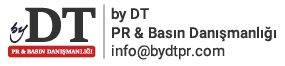 Dilek DALLIAĞ | Tülay ÖZKAN0535 259 60 27 0532 357 00 44